Term 1 Summative Assessment                                                                                        Total Marks (30) Level: BeginnersApna naam Hindi mein likho.                                                         (2)_________________________________________Sabhi swar likho.                                                                                                                                   (5)     ______________________________________________________________________________________________________________________________________________Vyanjan pehchano:                                                                                                                               (5)                                                                                                                                     क,       म,       ब,        ल,      स,       र,       न,        प,        ग,        ह Ye kaun se rang hain?                                                                                                                          (3)___________            ___________      __________        ____________     ____________________                                                    ___________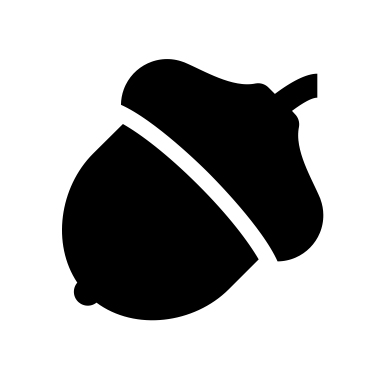 Ye kaun se ang hain?                                                                                                                              (6)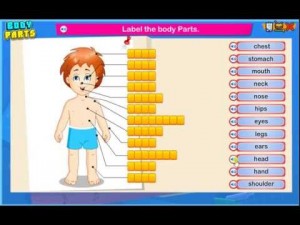 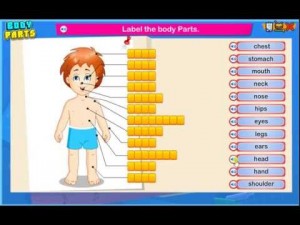 Saptah ke dino ke naam batao.                                                                                                          (3)Bharat ka jhanda banao aur rang bharkar unke naam likho.                                                         (6)                                                          